Муниципальное бюджетное дошкольное учреждение детский сад "Звездочка" г. ЗерноградаПроект по ПДД в старшей группе «Счастливая дорога от детского сада до моего дома»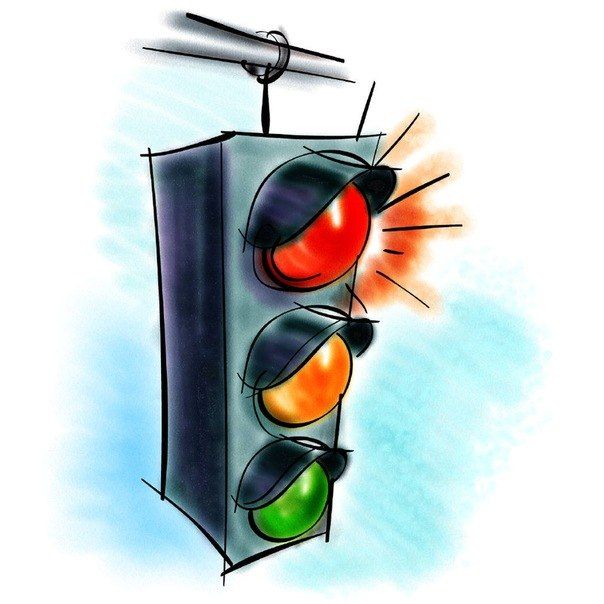                                                                      Авторы:   педагоги группы                                                         Глушко Елена Владимировна                                                                Антонова Анастасия Анатольевна                                                                                                               Проскурина Инесса Анатольевна2019 г.Вид проекта: информационно - познавательный.Сроки реализации: краткосрочныйОбъект проекта: совместная работа воспитателя, детей и родителей.Предмет проекта: процесс воспитания и обучения.Участники проекта: дети старшей  группы «Семицветики», родители воспитанников, педагоги.Актуальность      Зачастую причиной дорожно-транспортных происшествий бывают дети. Поэтому обеспечение безопасности движения становиться все более важной государственной задачей, и особое значение приобретает заблаговременная подготовка самых маленьких пешеходов и пассажиров – детей.Важно данную проблему решать вместе с родителями. Так как ребенок всегда находится рядом со взрослыми. И если родители нарушают правила дорожного движения, то они как бы негласно разрешают нарушать их своим детям.Цель:Сформировать у детей старшего дошкольного возраста основы безопасного поведения на улице, знание правил дорожного движения.Задачи:Образовательные:- Продолжать знакомить с дорожными знаками: предупреждающими, запрещающими, информационно-указательными.- Познакомить детей с правилами дорожного движения.Развивающие:- Развивать осторожность, внимательность, самостоятельность, ответственность и осмотрительность на дороге;- Стимулировать познавательную активность, способствовать развитиюкоммуникативных навыков;Воспитательные:- Воспитывать культуру поведения на улице и в общественном транспорте.Предполагаемые результатыСформированность знаний о дорожных знаках;Соблюдение элементарных ПДД. Расширение педагогической грамотности родителей по вопросам безопасного поведения детей на дорогах. Повышение знаний по безопасности; взаимосвязь с родителями по созданию совместных проектов.Этапы реализации проекта:1 этап: «Подготовительный»1. Подбор детской и методической литературы, наглядного материала (иллюстрации, фотографии, зарисовки); дидактических игр, занятий.2. Подготовка материала для продуктивной деятельности.3. Подбор информации через интернет (правила поведения детей на дорогах).4. Пополнение предметно-развивающей среды.5. Знакомство родителей с проектом в родительском уголке.2 этап: «Основной» (работа над проектом)Понедельник:1. Беседа «Безопасность на дороге».2. Рисование: «Светофорчики»3. Составление творческих рассказов: «Что случилось бы, если бы все дорожные знаки исчезли?»4. Чтение художественной литературы: Е. Житков «Светофор»Вторник:1. Беседа «Осторожно, дорога!».2. Организация сюжетно-ролевой игры «Улица», «Правила дорожного движения».3. Коллективная аппликация «На перекрестке»4. Чтение художественной литературы: С. Михалков «Моя улица», «Дядя Степа-милиционер»Среда:1. Загадывание загадок, рассматривание иллюстраций «Дорожные знаки», «Дети и дорога», «Безопасность на дороге».2. Просмотр мультфильма «Уроки тетушки Совы»3. Экскурсия по главной улице города, к пешеходному переходу. Наблюдение за уличным движением. Знакомство с понятием «Остановка», «Перекресток».4. Дидактическая игра «Узнай по описанию»Четверг:1. Беседа «Транспорт на улицах города».2. Лепка: «Веселый светофор».3. Конкурс «Хорошо-плохо».4. А. Иванов «Как неразлучные друзья дорогу переходили».Пятница:1. Рисование «Придумай новый дорожный знак».2. Создание выставки рисунков «Светофорик»3. Подвижная игра: «Пешеходы и автомобили»Для родителей:Папки – передвижки:• Правила дорожного движения• Газета для любознательных родителейКонсультации• Ваш ребёнок на улице.Памятка родителям• «Как обучить ребёнка правилам поведения на улице».• «Ребёнок переходит улицу».3 этап: «Заключительный»1. Анализ полученных результатов и обобщение опыта.2. Выставка рисунков «Светофорик».3. Конкурс «Самый заметный» Выставка работ (значки с использованием световозвращающих элементов).4. Социальная акция «Детское кресло» Выпуск эмблем со значком дорожного кресла и распространение их среди родителей.Список используемой литературы:1. Н. Н. Авдеева, О. Л. Князева, Р. Б. Стеркина. «Безопасность: Учебное пособие по основам безопасности жизнедеятельности детей старшего дошкольного возраста»– М.: ООО «Издательство АСТ-ЛТД», 1998. – 160 с. Белая К. Ю. Я и моя безопасность. Тематический словарь в картинках: Мир человека. – М.: Школьная Пресса, 2010. – 48.2. Н. Н. Авдеева, О. Л. Князева, Р. Б. Стеркина, М. Д. Маханева «Безопасность на улицах и дорогах: Методическое пособие дл работы с детьми старшего дошкольного возраста». – М.: ООО «Издательство АСТ-ЛТД», 1997.3. Белая К. Ю., Зимонина В. Н., Кондрыкинская Л. А. Как обеспечить безопасность дошкольников. Конспекты по основам безопасности детей дошкольного возраста. Книга для воспитателей детского сада. – М.: Просвещение, 2004.4. Вдовиченко Л. А. «Ребенок на улице», «Детство-пресс», 20085. Л. Б. Поддубная «Правила дорожного движения подготовительная группа», - Волгоград, «Корифей», 2009.6. В. Н. Кирьянов «Профилактика детского дорожно-транспортного травматизма» методическое пособие. - М., «Тритий рим», 2000 г.7. Хромцева Т. Г. Воспитание безопасного поведения в быту детей дошкольного возраста. Учебное пособие. – М.: Педагогическое общество России, 2005.8. Хромцева Т. Г. Воспитание безопасного поведения дошкольников на улице. Учебное пособие – М.: Центр педагогического образования, 2007.